emco grilles de solType 775Descriptif type :Grilles de sol 772 rigide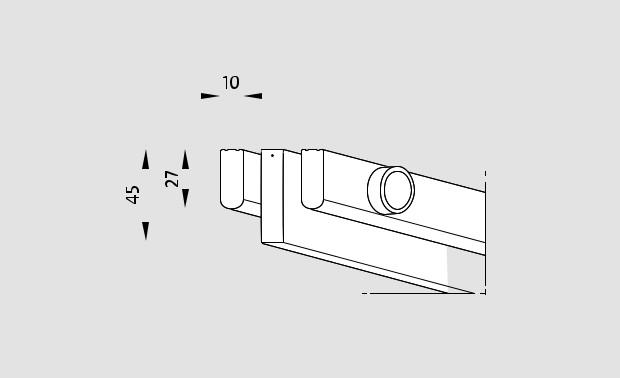 Fourniture de grilles de sol rigide, fabriqué sur mesure. Type « Grillesde sol 775 » de chez emco, rigide de hauteur 45mm, composé :Le poids de la grille est de 15kg/m².L’écartement des profilés est de 8 mm selon les normes DIN EN13451-1 et DIN EN 16582-1 (pour éviter le coincement des doigts) etle dessus des profilés est plat, assurant une sécurité maximale (SPP).La prise de cotes sera réalisée in situ par le fabricant des grilles, aprèsla pose des goulottes pour assurer une mise en oeuvre parfaite.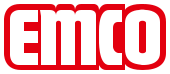 Sous réserve de modifications techniquesemco France SAS · 8 Rue des Perrières ZI · 39700 Dampierre / FR · Tel. (+33) 03 84 80 16 20 · Fax (+33) 03 84 80 16 21 · info@emco.fr · www.emco.fr- De barreaux pleins (l 10 mm x h 27mm) avec des profilés d'appui- De barreaux pleins (l 10 mm x h 27mm) avec des profilés d'appui- De barreaux pleins (l 10 mm x h 27mm) avec des profilés d'appui- De barreaux pleins (l 10 mm x h 27mm) avec des profilés d'appui- De barreaux pleins (l 10 mm x h 27mm) avec des profilés d'appui- De barreaux pleins (l 10 mm x h 27mm) avec des profilés d'appuiintégrés en matière composite (profilé plein 45 x 14 mm), disposésintégrés en matière composite (profilé plein 45 x 14 mm), disposésintégrés en matière composite (profilé plein 45 x 14 mm), disposésintégrés en matière composite (profilé plein 45 x 14 mm), disposésintégrés en matière composite (profilé plein 45 x 14 mm), disposésintégrés en matière composite (profilé plein 45 x 14 mm), disposés1)1)1)1)tous les 250 mm, en matière de synthèse de haute qualité, résistantetous les 250 mm, en matière de synthèse de haute qualité, résistantetous les 250 mm, en matière de synthèse de haute qualité, résistantetous les 250 mm, en matière de synthèse de haute qualité, résistanteau choc, aux rayons U.V, à la corrosion, au chlore, à l'eau de mer etau choc, aux rayons U.V, à la corrosion, au chlore, à l'eau de mer etau choc, aux rayons U.V, à la corrosion, au chlore, à l'eau de mer etaux eaux thermales, présentant une surface totalement fermée etaux eaux thermales, présentant une surface totalement fermée etaux eaux thermales, présentant une surface totalement fermée etaux eaux thermales, présentant une surface totalement fermée etaux eaux thermales, présentant une surface totalement fermée etaux eaux thermales, présentant une surface totalement fermée ethygiénique. Les barreaux sont liés par des tubes porteurs enhygiénique. Les barreaux sont liés par des tubes porteurs enhygiénique. Les barreaux sont liés par des tubes porteurs enhygiénique. Les barreaux sont liés par des tubes porteurs enhygiénique. Les barreaux sont liés par des tubes porteurs enhygiénique. Les barreaux sont liés par des tubes porteurs enpolyester armé de fibre de verre.polyester armé de fibre de verre.